บันทึกข้อความ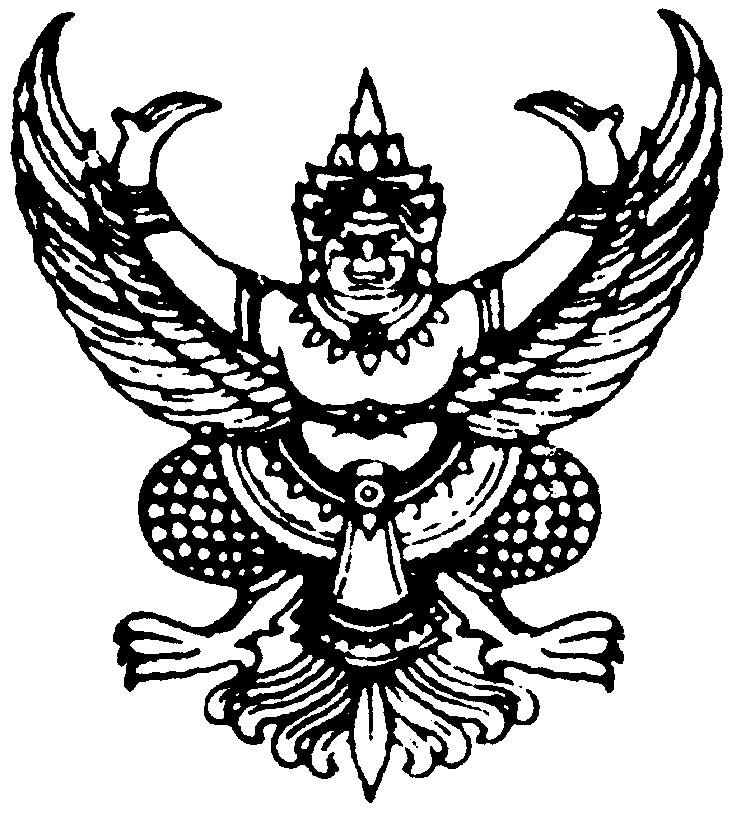 ส่วนราชการ สาขาวิชา                                                            คณะเทคโนโลยี  มหาวิทยาลัยราชภัฏอุดรธานี   โทร.                   .ที่                                                                                      วันที่                   	          .เรื่อง   รายงานขอจ้าง                                                                                                                                                 .เรียน  คณบดีคณะเทคโนโลยีด้วยสาขาวิชา                                               มีความประสงค์จะจ้าง                                                             .                                                                                                         				                .โดยวิธีเฉพาะเจาะจง ซึ่งมีรายละเอียด ดังต่อไปนี้	๑. เหตุผลความจำเป็นที่ต้องจ้าง คือ เพื่อให้เป็นไปตามแผนที่ตั้งไว้ในโครงการ                                                       .                                                                             ซึ่งมีความจำเป็นต้องดำเนินการตามโครงการฯ จึงจำเป็นต้องขออนุญาตจัดจ้าง	๒. รายละเอียดคุณลักษณะเฉพาะของพัสดุที่จะดำเนินการจัดจ้าง  ตามเอกสารดังแนบ	๓. ราคากลางของพัสดุที่จะจ้าง  เป็นเงิน                         บาท (   			  	               )	๔. วงเงินที่จะจ้าง  โดยให้ระบุวงเงินงบประมาณ ถ้าไม่มีวงเงินดังกล่าวให้ระบุวงเงินที่ประมาณว่าจะจ้างในครั้งนี้วงเงินงบประมาณ  จำนวน                      บาท (                                                                     )(   ) เงินงบประมาณแผ่นดิน   (   ) เงินรายได้บำรุงการศึกษา   (   ) รายได้อื่นๆ                             ประจำปีงบประมาณ  พ.ศ.               .เป็นเงิน                               บาท (                                                                   )	๕. กำหนดเวลาที่ต้องการใช้พัสดุนั้น  ภายใน              วัน  นับถัดจากวันลงนามในสัญญา	๖. วิธีที่จะซื้อและเหตุผลที่ต้องจ้าง โดยวิธีนั้น ดำเนินการด้วยวิธีเฉพาะเจาะจง เนื่องจาก การจัดซื้อจัดจ้าพัสดุ ที่มีการผลิตจำหน่าย  ก่อสร้าง หรือให้บริการทั่วไป และมีวงเงินในการจัดซื้อจัดจ้างครั้งหนึ่งไม่เกินวงเงินตามที่กำหนดในกฎกระทรวง	๗. หลักเกณฑ์การพิจารณาคัดเลือกข้อเสนอ การพิจารณาคัดเลือกข้อเสนอโดยใช้ เกณฑ์ราคา	๘. ข้อเสนออื่นๆ	๘.๑ เนื่องจากการจัดซื้อจัดจ้างในครั้งนี้  มีพัสดุที่ผลิตในประเทศ แต่หน่วยงานมีความจำเป็นต้องใช้พัสดุที่ผลิตหรือนำเข้าจากต่างประเทศและมีราคาต่อหน่วยไม่เกิน  ๒ ล้านบาท  อำนาจอนุมัติเป็นของหัวหน้าหน่วยงานของรัฐตามนัยหนังสือ คณะกรรมการวินิจฉัยปัญหาการจัดซื้อจัดจ้างและการบริหารพัสดุภาครัฐ ด่วนที่สุด ที่ กค(กวจ) ๐๔๐๕.๒/ว ๗๙  ลงวันที่ ๓๑ มกราคม ๒๕๖๕	๘.๒ เพื่อให้การปฏิบัติงานจัดจ้างครั้งนี้  เป็นไปตามระเบียบกระทรวงการคลังว่าด้วยการจัดซื้อจัดจ้างและการบริหารพัสดุภาครัฐ พ.ศ. ๒๕๖๐ จึงขอแต่งตั้งให้	๑.                                                       เป็นผู้สั่งจ้าง	และผู้ตรวจรับพัสดุ	๑.                                                       ประธานกรรมการ	๒.                                                       กรรมการ	๓.                                                       กรรมการและเลขานุการ	จึงเรียนมาเพื่อโปรดพิจารณา หากเห็นชอบขอได้โปรดอนุมัติให้ดำเนินการจัดจ้างโดยวิธีเฉพาะเจาะจงตามรายละเอียดรายงานดังกล่าวข้างต้น						     ลงชื่อ                                               .						            (                                              )							               เจ้าหน้าที่เห็นควรอนุมัติให้ดำเนินการตามรายละเอียดดังกล่าวข้างต้น                 (นางสุภัสสร  จันทร์ศรีสุคต)                      หัวหน้าเจ้าหน้าที่                   .........../.........../...........เรียน เห็นควรอนุมัติให้ดำเนินการตามรายละเอียดดังกล่าวข้างต้น	(    ) เห็นชอบ							(    ) ไม่เห็นชอบ เนื่องจาก			        .							- มอบหมายให้เจ้าหน้าที่พัสดุดำเนินการตามระเบียบฯ ต่อไป         (ผู้ช่วยศาสตราจารย์ ดร.สุนันท์  นวลเพ็ง)                 รองคณบดีคณะเทคโนโลยี                                                           .........../.........../...........				              (รองศาสตราจารย์ ดร.สุนทร  สุทธิบาก)								          คณบดีคณะเทคโนโลยี								         .........../.........../...........                                                                                                                                 ติดอากรใบสั่งจ้างผู้รับจ้าง (บริษัท/ห้าง/ร้าน)	 .		ใบสั่งจ้างเลขที่                           /๒๕                 .ที่อยู่	                                                                              .   	วันที่                                                              .โทรศัพท์                                                                             .		ส่วนราชการ คณะเทคโนโลยี มหาวิทยาลัยราชภัฏอุดรธานีเลขประจำตัวผู้เสียภาษี                                                            . 		ที่อยู่ ๒๓๔ หมู่ ๑๒ ตำบลสามพร้าว อำเภอเมืองอุดรธานีเลขที่บัญชีเงินฝากธนาคาร                                                        .		จังหวัดอุดรธานี  ๔๑๐๐๐ชื่อบัญชี                                                                              .		โทรศัพท์ ๐๔๒-๒๑๑๐๔๐ - ๕๙ ต่อ ๑๖๑๔, ๓๔๘๙ธนาคาร                                                                              .          ตามที่ (บริษัท/ห้าง/ร้าน)                                                      ได้เสนอราคาไว้ต่อ คณะเทคโนโลยี มหาวิทยาลัยราชภัฏอุดรธานีซึ่งได้รับราคาและตกลงซื้อ ตามรายการดังต่อไปนี้การสั่งจ้าง อยู่ภายใต้เงื่อนไขต่อไปนี้๑. กำหนดส่งมอบภายใน                      วัน นับถัดจากวันที่ผู้ขายได้รับใบสั่งจ้าง๒. ครบกำหนดส่งมอบวันที่                                                                 .๓. สถานที่ส่งมอบ มหาวิทยาลัยราชภัฏอุดรธานี๔. ระยะเวลารับประกัน             -               ปี               -                เดือน๕. สงวนค่าปรับกรณีส่งมอบเกินกำหนด โดยคิดค่าปรับเป็นรายวันในอัตราร้อยละ ๐.๑๐ ของราคางานจ้าง แต่ต้องไม่ต่ำกว่าวันละ ๑๐๐.๐๐ บาท๖. ส่วนราชการสงวนสิทธิ์ที่จะไม่รับมอบถ้าปรากฏว่าสินค้านั้นมีลักษณะไม่ตรงตามรายการที่ระบุไว้ในใบสั่งจ้าง กรณีนี้ ผู้รับจ้างจะต้องดำเนินการเปลี่ยนแปลงใหม่ให้ถูกต้องตามใบสั่งจ้างทุกประการ/๗. การจ้างช่วง          .- ๒ -๗. การจ้างช่วง ผู้รับจ้างต้องไม่เอางานทั้งหมดหรือแต่บางส่วนไปจ้างช่วงอีกทอดหนึ่ง เว้นแต่การจ้างช่วงงาน แต่บางส่วนที่ได้รับอนุญาตเป็นหนังสือจากผู้ว่าจ้างแล้ว การที่ผู้ว่าจ้างได้อนุญาตให้จ้างช่วงงานแต่บางส่วนดังกล่าวนั้น ไม่เป็นเหตุให้ผู้รับจ้างหลุดพ้นจากความรับผิดชอบหรือพันธะหน้าที่และผู้รับจ้างจะยังคงต้องรับผิดในความผิดและประมาทเลินเล่อของผู้รับจ้างช่วง หรือของตัวแทนหรือลูกจ้างของผู้รับจ้างช่วงนั้นทุกประการ กรณีผู้รับจ้างไปจ้างช่วงงานแต่บางส่วน โดยฝ่าฝืนความในวรรคหนึ่ง ผู้รับจ้างต้องชำระค่าปรับให้แก่ผู้ว่าจ้างเป็นจำนวนเงินในอัตราร้อยละ ๑๐ (สิบ) ของวงเงินของงานที่จ้างช่วง ทั้งนี้ไม่ตัดสิทธิผู้ว่าจ้างในการบอกเลิกสัญญา๘. การประเมินผลการปฏิบัติงานของผู้ประกอบการ หน่วยงานของรัฐสามารถนำผลการปฏิบัติงานแล้วเสร็จตามสัญญาหรือข้อตกลงของคู่สัญญา เพื่อนำมาประเมินผลการปฏิบัติงานของผู้ประกอบการหมายเหตุ :๑. การติดอาการแสตมป์ให้เป็นไปตามกฎหมายรัษฎากร หากต้องการให้ใบสั่งซื้อมีผลตามกฎหมาย๒. ใบสั่งซื้อสั่งจ้างนี้อ้างอิงตามเลขที่โครงการ                                                                                                                     .   จ้าง                                                                                                                                                                  .                            .                                                                                                                                               โดยวิธีเฉพาะเจาะจง								    ลงชื่อ                                         ผู้สั่งจ้าง                                                                                                                 (                                        )								    ตำแหน่ง                                     .								    วันที่                                          .								    ลงชื่อ                                         ผู้รับใบสั่งจ้าง                                                                                                                 (                                        )								                           ผู้รับจ้าง								    วันที่                                          .- ทราบ/เห็นชอบ- มอบหมายให้เจ้าหน้าที่พัสดุดำเนินการตามระเบียบฯ ต่อไป      (                                                                )                        คณบดีคณะเทคโนโลยีใบตรวจรับการจัดซื้อ/จัดจ้างวันที่             เดือน                                 พ.ศ.                  .	ตามใบสั่งซื้อสั่งจ้าง เลขที่                 /๒๕                ลงวันที่                                                   คณะเทคโนโลยี มหาวิทยาลัยราชภัฏอุดรธานี ได้ตกลงจ้าง กับ                                                                                                       .สำหรับโครงการ จ้าง                                                                                                                                     .โดยวิธีเฉพาะเจาะจง เป็นจำนวนเงินทั้งสิ้น                              บาท (                                                                      )	ผู้ตรวจรับพัสดุ ได้ตรวจรับแล้ว ผลปรากฏ ดังนี้	๑. ผลการตรวจรับ	     ถูกต้อง		 ครบถ้วนตามสัญญา		 ไม่ครบถ้วนตามสัญญา	๒. ค่าปรับ		 มีค่าปรับ		 ไม่มีค่าปรับ	๓. การเบิกจ่ายเงิน	    เบิกจ่ายเงิน เป็นจำนวนเงินทั้งสิ้น                                    บาท(ลงชื่อ)                                       ประธานกรรมการ/ผู้ตรวจรับพัสดุ                                                                              (                                        )                                                                       (ลงชื่อ)                                       กรรมการ                                                                                                 (                                        )                                                                       (ลงชื่อ)                                       กรรมการและเลขานุการ                                                                                                 (                                        )เรียน คณบดีคณะเทคโนโลยี       ผู้ตรวจรับ/คณะกรรมการตรวจรับพัสดุได้ทำการตรวจรับตามใบสั่งจ้างเรียบร้อยแล้วเห็นควรส่งหลักฐานการเบิกเงินต่อไป                  (ลงชื่อ)                                         เจ้าหน้าที่                         (                                         )                  (ลงชื่อ)                                         หัวหน้าเจ้าหน้าที่พัสดุ                         (                                         )							- ทราบ/เห็นชอบ							- มอบให้เจ้าหน้าที่พัสดุดำเนินการตามระเบียบฯ                                                                                    (                                                        )                                                                                                 คณบดีคณะเทคโนโลยี                                                                                                            ฎีกาที่                                                     .ใบปะใบเสร็จ๑. ข้าพเจ้าได้ตรวจสอบสิ่งของตามใบสำคัญครบตรงจำนวนและได้ลงบัญชีพัสดุมหาวิทยาลัยราชภัฏอุดรธานีไว้ถูกต้องแล้ว    เล่มที่                          หน้าที่                                  (ลงชื่อ)                                                           เจ้าหน้าที่พัสดุ๒. จำนวนเงินตามใบสำคัญนี้ ข้าพเจ้าได้รับเงินถูกต้องแล้ว						      (ลงชื่อ)                                                            ผู้รับเงิน                                                                                     (                                                            )ลำดับที่รายการจำนวนหน่วยราคาต่อหน่วย(บาท)จำนวนเงิน(บาท)รวมเป็นเงินรวมเป็นเงินภาษีมูลค่าเพิ่มภาษีมูลค่าเพิ่มรวมเป็นเงินทั้งสิ้นรวมเป็นเงินทั้งสิ้น